Snack Shack Menu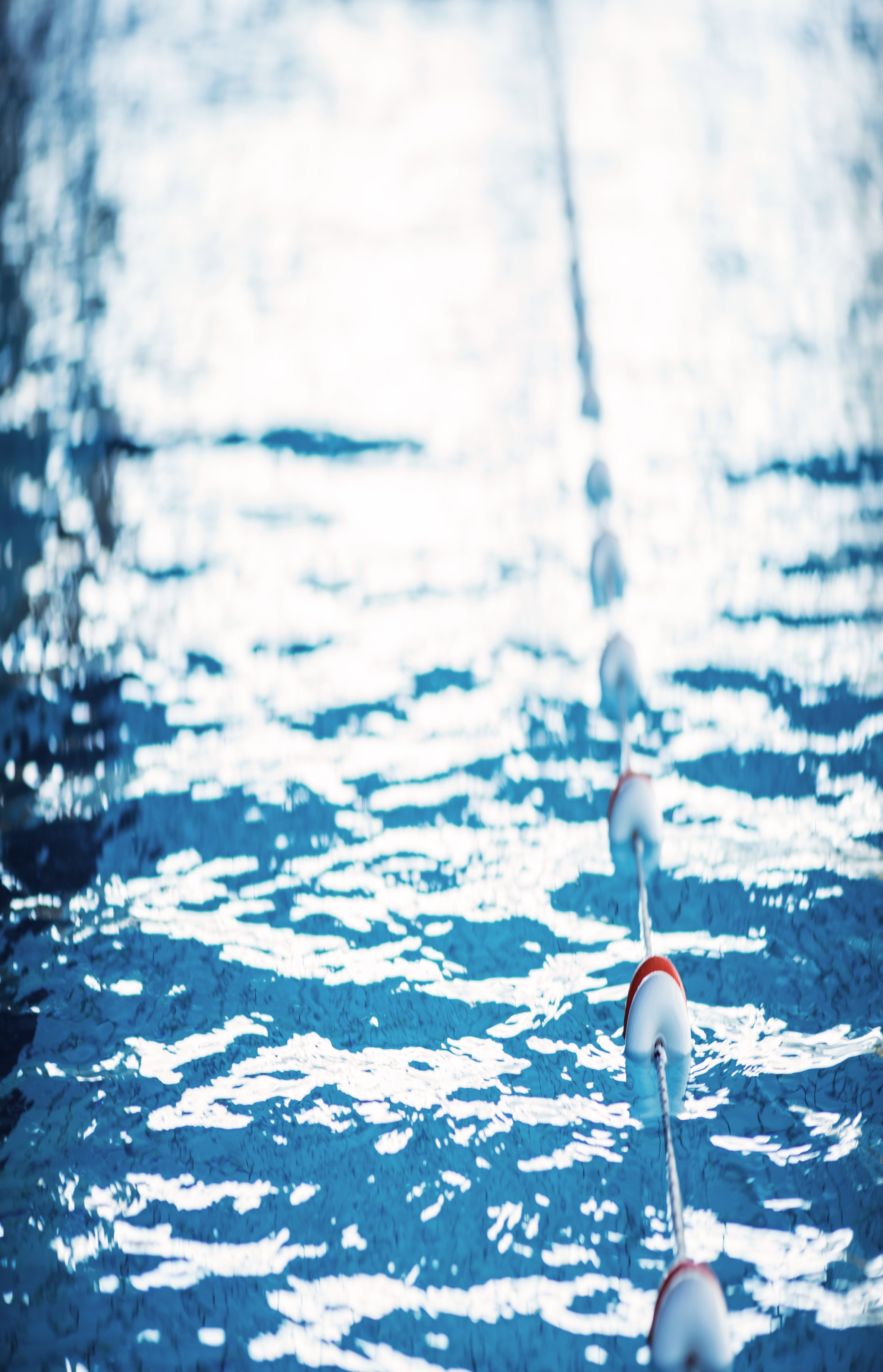 OPEN 12 – 7PRETZEL w/cheese --------- $4.00TACOS (3) ---------------------$5.00NACHOS-----------------------$5.00HOT DOG w/chips -----------$3.00PIZZA POCKETS------------$4.00SANDWICHES w/chips------$9.00SALADS------------------------$5.00ASSORTED CANDY ---------$2.00ICE CREAM BARS----------$2.00COOKIES --------------------$2.00DRINKSSLUSHIES-------------------$4.00(BANANA STRAWBERRY, WILDBERRY & MANGO)ITALIAN SODAS-------------$4.00(STRAWBERRY, BLUE RASPBERRY &WATERMELON)ADD RED BULL ---- $2.00 COLD BREW COFFEE--------$6.00(VANILLA or CARMEL) BOTTLED POP----------------$3.00BOTTLED WATER------------$2.00ADULT BEVERAGES AVAILABLEBEER, WINE & COCKTAILS IN A CAN